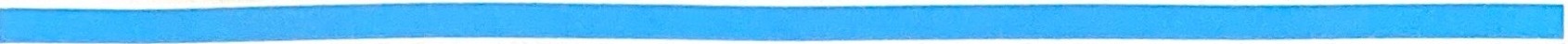 SUMMER FOODSERVICE PROGR AMPoint of Service Daily Meal Count>i<	= atioo'-.  ./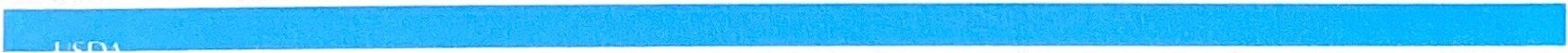 